一、 目的：藉由本次活動了解聖誕節與冬至之由來，體驗多元學習之涵義。二、 日期：107年12月22日(六)下午13：30至16：05。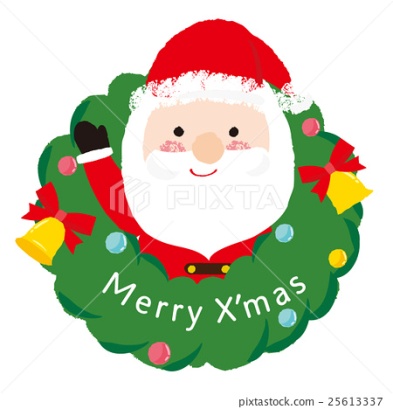 三、 參加對象：本校全體同學（除各年級工作人員外），一律參加。 活動方式：        活動分為4關卡，參加人員依規定之路線進行闖關。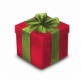         活動時以班級為單位，至各指定關卡進行闖關。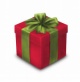         所有指定關卡全數通過後，至中央川堂繳交闖關卡。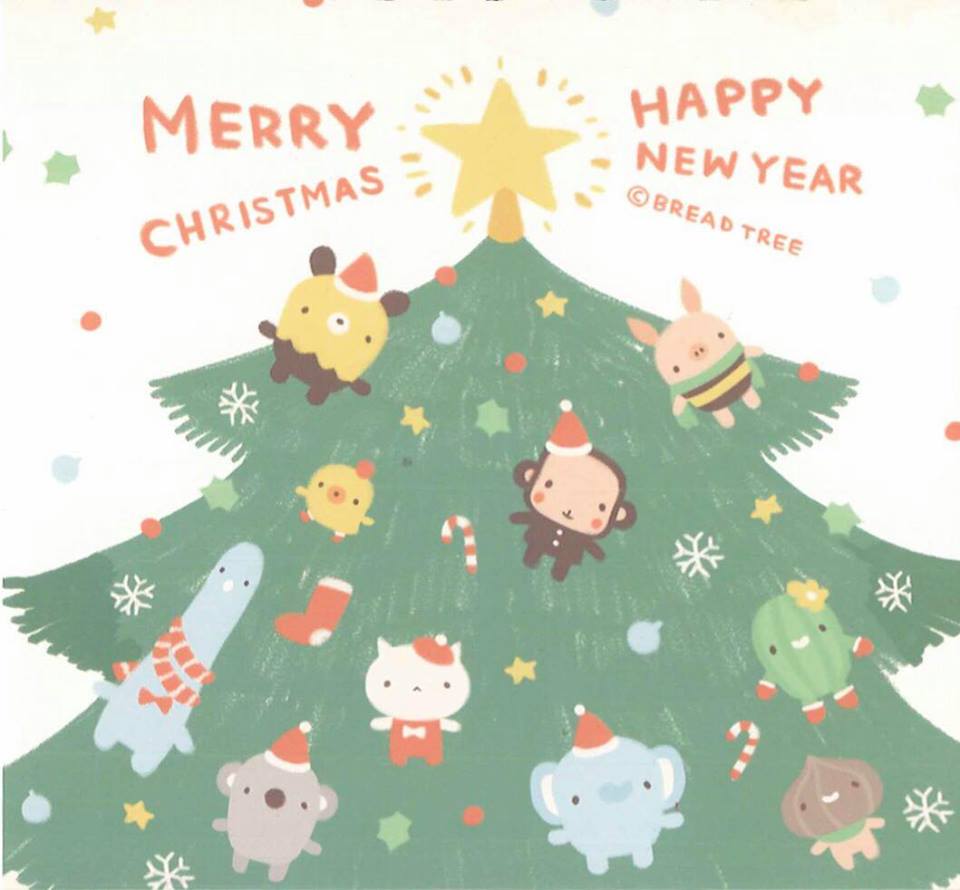 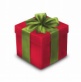         請協助於活動前將班上分成4組，以利闖關當天分組關卡使用。計分方式及獎勵：每關為100分，另外各關依班級團體表現額外加分，上限50分，
共計600分。        取各年級總成績較優之前三名，給予獎勵；成績相同時，將採計
        並列排名。   宜昌冰雪獎：每班餅乾3箱及嘉獎乙次/人。        宜昌雪人獎：每班餅乾2箱。   宜昌雪花獎：每班餅乾1箱。注意事項：    本活動如同一般上課，到達指定地點後，每關關主將進行如班級
    有缺席者，將予以曠課登記及此關扣分之處分。    遊戲過程中，如班級態度不佳，此關關主將予以扣分之處分。    雨天備案：如遇雨天，請聽從教務處之宣布更改活動地點。本辦法陳請校長核准後實施，修正時亦同。